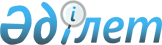 О мерах по реализации Закона Республики Казахстан от 10 декабря 2020 года "О внесении изменений и дополнений в Кодекс Республики Казахстан "О налогах и других обязательных платежах в бюджет" (Налоговый кодекс) и Закон Республики Казахстан "О введении в действие Кодекса Республики Казахстан "О налогах и других обязательных платежах в бюджет" (Налоговый кодекс)"Распоряжение Премьер-Министра Республики Казахстан от 26 февраля 2021 года № 41-р.
      1. Утвердить прилагаемый перечень правовых актов, принятие которых необходимо в целях реализации Закона Республики Казахстан от 10 декабря 2020 года "О внесении изменений и дополнений в Кодекс Республики Казахстан "О налогах и других обязательных платежах в бюджет" (Налоговый кодекс) и Закон Республики Казахстан "О введении в действие Кодекса Республики Казахстан "О налогах и других обязательных платежах в бюджет" (Налоговый кодекс)" (далее – перечень).
      2. Государственным органам Республики Казахстан:
      1) разработать и в установленном порядке внести на утверждение в Правительство Республики Казахстан проекты правовых актов согласно перечню;
      2) принять соответствующие ведомственные акты согласно перечню и ежемесячно, не позднее 10 числа следующего месяца, проинформировать Министерство национальной экономики Республики Казахстан о принятых мерах.
      3. Министерству национальной экономики Республики Казахстан обобщить представленную информацию по итогам квартала и не позднее 20 числа месяца следующего квартала проинформировать Правительство Республики Казахстан о принятых мерах. Перечень
правовых актов, принятие которых необходимо в целях реализации Закона Республики Казахстан от 10 декабря 2020 года "О внесении изменений и дополнений в Кодекс Республики Казахстан "О налогах и других обязательных платежах в бюджет" (Налоговый кодекс) и Закон Республики Казахстан "О введении в действие Кодекса Республики Казахстан "О налогах и других обязательных платежах в бюджет" (Налоговый кодекс)" 
      Сноска. Перечень с изменениями, внесенными распоряжением Премьер-Министра РК от 04.11.2021 № 180-р.
      Примечание: расшифровка аббревиатур:
      МСХ – Министерство сельского хозяйства Республики Казахстан
      МЮ – Министерство юстиции Республики Казахстан
      МТСЗН – Министерство труда и социальной защиты населения Республики Казахстан
      МИИР – Министерство индустрии и инфраструктурного развития Республики Казахстан
      МФ – Министерство финансов Республики Казахстан
      АРРФР – Агентство Республики Казахстан по регулированию и развитию финансового рынка
      АДГС – Агентство Республики Казахстан по делам государственной службы
      МТИ – Министерство торговли и интеграции Республики Казахстан
      МИД – Министерство иностранных дел Республики Казахстан
      КНБ – Комитет национальной безопасности Республики Казахстан
      НПП – Национальная палата предпринимателей Республики Казахстан "Атамекен" 
      МНЭ – Министерство национальной экономики Республики Казахстан 
      МЦРИАП – Министерство цифрового развития, инноваций и аэрокосмической промышленности Республики Казахстан
      МВД – Министерство внутренних дел Республики Казахстан
      МЭГПР – Министерство экологии, геологии и природных ресурсов Республики Казахстан
      * 2 месяца после ратификации Соглашения между Правительством Республики Казахстан и Правительством Соединенных Штатов Америки о совершенствовании международной налоговой дисциплины.
					© 2012. РГП на ПХВ «Институт законодательства и правовой информации Республики Казахстан» Министерства юстиции Республики Казахстан
				
      Премьер-Министр 

А. Мамин
Утвержден
распоряжением Премьер-Министра
Республики Казахстан
от 26 февраля 2021 года № 41-р
№п/п

Наименование правового акта

Форма
нормативногоправовогоакта

Государственный орган, ответственный за исполнение

Срокисполнения

Лицо, ответственное за качественную и своевременную разработку и внесение правового акта

1

2

3

4

5

6

1. 
Об утверждении порядка вознаграждения лица, сообщившего о фактах нарушения применения контрольно-кассовой машины и оборудования (устройства), предназначенного для приема платежей с использованием платежных карточек, в случае подтверждения такого факта
постановление Правительства Республики Казахстан
МФ
февраль 2021 года
Баедилов К.Е.
2. 
Об определении видов деятельности для целей применения специального налогового режима розничного налога
постановление Правительства Республики Казахстан
МНЭ
февраль 2021 года
Амрин А.К.
3. 
О внесении изменения в постановление Правительства Республики Казахстан от 18 января 2019 года № 4 "Об утверждении Правил уплаты, распределения и перечисления единого совокупного платежа в виде индивидуального подоходного налога и социальных платежей, а также их возврата"
постановление Правительства Республики Казахстан
МТСЗН
февраль2021 года
Сарбасов А.А.
4.
О внесении изменений и дополнений в постановление Правительства Республики Казахстан от 3 апреля 2018 года № 157 "Об установлении ставок сбора за выдачу и (или) продление разрешения на привлечение иностранной рабочей силы в Республику Казахстан"
постановление Правительства Республики Казахстан
МТСЗН
октябрь 2021 года
Сарбасов А.А.
5.
О внесении изменений в постановление Правления Национального Банка Республики Казахстан от 22 декабря 2017 года № 269 "Об утверждении Правил создания провизий (резервов) в соответствии с международными стандартами финансовой отчетности и требованиями законодательства Республики Казахстан о бухгалтерском учете и финансовой отчетности" 
постановление Правления Агентства Республики Казахстан по регулированию и развитию финансового рынка
АРРФР
(по согласованию)
март 2021 года
Абдрахманов Н.А.
6.
О внесении изменений и дополнений в постановление Правительства Республики Казахстан от 6 апреля 2018 года № 173 "Об утверждении ставок акцизов на бензин (за исключением авиационного) и дизельное топливо и признании утратившими силу некоторых решений Правительства Республики Казахстан"
постановление Правительства Республики Казахстан
МНЭ
октябрь 2021 года
Амрин А.К.
7.
Об утверждении правил заключения налогоплательщиком соглашения о производстве шоколада, сахаристых кондитерских изделий, печенья и мучных кондитерских изделий длительного хранения
приказ Министра сельского хозяйства Республики Казахстан
МСХ
март 2021 года
Сапаров
А.С.
8.
Об утверждении реестра уполномоченных представителей, применяющих освобождение от налога на добавленную стоимость при реализации транспортных средств и (или) сельскохозяйственной техники, приобретенных у их производителя, и его формы 
приказ
Министра индустрии и инфраструктурного развития Республики Казахстан
МИИР
март 2021 года
Ержанов
А. К.
9.
Об утверждении правил, сроков и формы представления уполномоченным органом в области регулирования торговой деятельности сведений о сделках физических лиц с биржевыми товарами
приказ Министра финансов Республики Казахстан
МФ
март 2021 года
Баедилов К.Е.
10.
Об утверждении правил, сроков и формы представления уполномоченным органом в сфере долевого участия в жилищном строительстве сведений о физических лицах, заключивших договор о долевом участии в жилищном строительстве, а также о физических лицах, заключивших договор о переуступке прав требований по ним
приказ Министра финансов Республики Казахстан
МФ
март 2021 года
Баедилов К.Е.
11.
Об утверждении правил, сроков и формы представления уполномоченным органом по труду сведений о физических лицах, являющихся безработными, выданных разрешениях на привлечение иностранной рабочей силы для осуществления трудовой деятельности
приказ Министра финансов Республики Казахстан
МФ
март 2021 года
Баедилов К.Е.
12.
Об утверждении правил представления уполномоченным органом в области культуры сведений по физическим лицам, владеющим материальными культурными ценностями, имеющими особое значение для истории и культуры страны и включенными в государственный реестр объектов национального культурного достояния
приказ Министра финансов Республики Казахстан
МФ
март 2021 года
Баедилов К.Е.
13.
Об утверждении правил, сроков и формы представления уполномоченным органом в области государственной статистики административных данных, учтенных в книге похозяйственного учета
приказ Министра финансов Республики Казахстан
МФ
март 2021 года
Баедилов К.Е.
14.
Об утверждении списка стран, с которым вступил в силу международный договор, регулирующий вопросы избежания двойного налогообложения и предотвращения уклонения от уплаты налогов, номинальная ставка налога на прибыль которых составляет более 75 процентов от ставки корпоративного подоходного налога в Республике Казахстан
приказ
Министра финансов Республики Казахстан
МФ
декабрь
2021 года
Султангазиев М.Е.
15.
Об утверждении правил, сроков и формы представления центральным исполнительным органом, осуществляющим руководство, а также в пределах, предусмотренных законодательством Республики Казахстан, межотраслевую координацию в сфере социальной защиты населения, сведений по лицам, получающим социальные пособия, и размерах выплачиваемых им пособий, по лицам, получающим пенсионные выплаты, и их размерах, за исключением пенсионных выплат из страховых организаций
приказ Министра финансов Республики Казахстан
МФ
март 2021 года
Баедилов К.Е.
16.
Об утверждении правил и условий применения освобождения от налога на добавленную стоимость при импорте товаров, по которым изменен срок уплаты косвенных налогов и исполнены требования
приказ
Министра финансов Республики Казахстан
МФ
март 2021 года
Баедилов К.Е.
17.
Об утверждении правил списания суммы недоимки по сбору с аукционов, числящейся в лицевых счетах частных судебных исполнителей по состоянию на 1 января 2021 года или исчисленной (начисленной) до 1 января 2023 года, а также суммы пени, начисленной на сумму такой недоимки 
приказ Министра финансов Республики Казахстан
МФ
март 2021 года
Баедилов К.Е.
18.
Об утверждении правил взаимодействия Министерства финансов Республики Казахстан с уполномоченными государственными органами и Национальной палатой предпринимателей Республики Казахстан в целях ведения информационной системы для самостоятельной проверки налогоплательщиком контрагентов, а также методики расчета индексов для самостоятельной проверки налогоплательщиком контрагентов 
приказ
Министра финансов Республики Казахстан
МФ,
НПП (по согласованию)
март 2021 года
Баедилов К.Е.
Кысыков А.Б.
19.
Об утверждении формы заявления об удержании индивидуального подоходного налога с единовременной пенсионной выплаты в соответствии с законодательством Республики Казахстан о пенсионном обеспечении
приказ Министра финансов Республики Казахстан
МФ, МТСЗН
март 2021 года
Баедилов К.Е.
Сарбасов А.А.
20.
Об утверждении правил, сроков и формы представления уполномоченным органом по делам государственной службы сведений по политическим и административным государственным служащим из единой автоматизированной базы данных (информационной системы) по персоналу государственной службы
приказ Министра финансов Республики Казахстан
МФ,
АДГС (по согласованию)
март 2021 года
Баедилов К.Е.
Дауешов М.Е.
21.
Об утверждении правил, сроков и форм представления уполномоченным государственным органом, уполномоченным Правительством Республики Казахстан на заключение соглашения об инвестициях, сведений о заключенных соглашениях об инвестициях и расторжении таких соглашений, а также иных сведений
приказ Министра финансов Республики Казахстан
МФ, МИД
март 2021 года
Баедилов К.Е.
Сыздыков М.З.
22.
Об утверждении перечня производителей товаров собственного производства 
приказ Министра торговли и интеграции Республики Казахстан
МТИ, МФ, МНЭ
март 2021 года
Торебаев К.К.
Баедилов К.Е.
Амрин А.К.
23.
Об утверждении правил заключения соглашения об инвестиционном налоговом кредите для получения инвестиционного налогового кредита
приказ Министра иностранных дел Республики Казахстан
МИД, МФ, МНЭ
март 2021 года
Сыздыков М.З.
Баедилов К.Е.
Амрин А.К.
24.
О внесении изменений и дополнений в приказ и.о. Министра сельского хозяйства от 19 декабря 2014 года № 18-04/675 "Об утверждении Правил выдачи разрешений на пользование животным миром"
приказ Министра экологии, геологии и природных ресурсов Республики Казахстан
МЭГПР
март 2021 года
Брекешов С.А.
25.
О внесении изменений и дополнений в приказ и.о. Министра по инвестициям и развитию Республики Казахстан от 21 января 2015 года № 34 "Об утверждении Правил присвоения полос частот, радиочастот (радиочастотных каналов), эксплуатации радиоэлектронных средств и высокочастотных устройств, а также проведения расчета электромагнитной совместимости радиоэлектронных средств гражданского назначения"
приказ Министра цифрового развития, инноваций и аэрокосмической промышленности Республики Казахстан
МЦРИАП
март 2021 года
Оразбек А.Е.
26.
О внесении изменения в приказ Министра внутренних дел Республики Казахстан от 4 декабря 2015 года № 992 "Об утверждении Правил выдачи иностранцам и лицам без гражданства разрешения на временное и постоянное проживание в Республике Казахстан"
приказ Министра внутренних дел Республики Казахстан
МВД
октябрь 2021 года
Кожаев М.Ш.
27.
О внесении изменений и дополнений в совместный приказ Министра финансов Республики Казахстан от 30 января 2018 года № 85 и Председателя Комитета национальной безопасности Республики Казахстан от 6 февраля 2018 года № 5 нс "Об утверждении формы и Правил представления талона о прохождении государственного контроля, выдаваемого территориальными подразделениями Пограничной службы Комитета национальной безопасности Республики Казахстан"
совместный приказ Министра финансов Республики Казахстан и
Председателя Комитета национальной безопасности Республики Казахстан
МФ
КНБ
(по согласованию)
март 2021 года
Баедилов К.Е.
28.
О внесении изменений и дополнений в приказ Министра финансов Республики Казахстан от 1 февраля 2018 года № 103 "Об утверждении Правил корректировки размера облагаемого импорта в рамках Евразийского экономического союза"
приказ Министра финансов Республики Казахстан
МФ
март 2021 года
Баедилов К.Е.
29.
О внесении изменений и дополнений в приказ Министра финансов Республики Казахстан от 2 февраля 2018 года № 119 "Об утверждении формы сведений о наличии банковских счетов и их номерах, об остатках и движении денег на этих счетах, о предоставленных кредитах физическим лицам"
приказ Министра финансов Республики Казахстан
МФ
март 2021 года
Баедилов К.Е.
30.
О внесении изменений и дополнений в совместные приказ Министра финансов Республики Казахстан от 6 февраля 2018 года № 130 и постановление Правления Национального Банка Республики Казахстан от 26 февраля 2018 года № 23 "Об утверждении Правил представления заключения о соответствии размера страховых резервов по незаработанным премиям, непроизошедшим убыткам, заявленным, но неурегулированным убыткам, произошедшим, но незаявленным убыткам требованиям, установленным законодательством Республики Казахстан о страховании и страховой деятельности"
совместные приказ Министра финансов Республики Казахстан и постановление Правления Агентства Республики Казахстан по регулированию и развитию финансового рынка
МФ
АРРФР (по согласованию)
март 2021 года
Баедилов К.Е.
Хаджиева М.Ж.
31.
О внесении изменений и дополнений в приказ Министра финансов Республики Казахстан от 6 февраля 2018 года № 133 "Об утверждении Правил отзыва заявления о ввозе товаров и уплате косвенных налогов"
приказ Министра финансов Республики Казахстан
МФ
март 2021 года
Баедилов К.Е.
32.
Об утверждении правил подтверждения органами государственных доходов факта уплаты налога на добавленную стоимость по импортированным товарам и акциза по импортированным подакцизным товарам с территории государств-членов Евразийского экономического союза и мотивированного отказа в таком подтверждении
приказ Министра финансов Республики Казахстан
МФ
март 2021 года
Баедилов К.Е.
33.
О внесении изменений и дополнений в приказ Министра финансов от 8 февраля 2018 года № 146 "О некоторых вопросах налогового и таможенного администрирования" 
приказ Министра финансов Республики Казахстан
МФ
март 2021 года
Баедилов К.Е.
34.
О внесении изменений и дополнений в приказ Министра финансов Республики Казахстан от 12 февраля 2018 года № 160 "Об утверждении форм налоговых заявлений"
приказ Министра финансов Республики Казахстан
МФ
март 2021 года
Баедилов К.Е.
35.
О внесении изменений и дополнений в приказ Министра финансов от 13 февраля 2018 года № 171 "Об утверждении Правил и сроков представления сведений в органы государственных доходов"
приказ
Министра финансов Республики Казахстан
МФ
*
Султангазиев М.Е.
36
О внесении изменений и дополнений в приказ Министра финансов от 15 февраля 2018 года № 197 "Об утверждении Правил назначения тематических и встречных проверок и вынесения решения о проведении хронометражного обследования"
приказ Министра финансов Республики Казахстан
МФ
март 2021 года
Баедилов К.Е.
37.
О внесении изменений и дополнений в приказ Министра финансов Республики Казахстан от 16 февраля 2018 года № 204 "Об утверждении Правил освобождения от налога на добавленную стоимость импорта товаров в рамках Евразийского экономического союза"
приказ Министра финансов Республики Казахстан
МФ
март 2021 года
Баедилов К.Е.
38.
О внесении изменений и дополнений в приказ Министра финансов Республики Казахстан от 26 февраля 2018 года № 291 "Об утверждении форм сведений по договорам, содержащим условия перехода права (требования)"
приказ Министра финансов Республики Казахстан
МФ
март 2021 года
Баедилов К.Е.
39.
О внесении изменений и дополнений в приказ Министра по инвестициям и развитию Республики Казахстан от 27 февраля 2018 года № 138 "Об утверждении перечня транспортных средств и сельскохозяйственной техники, реализация которых освобождается от налога на добавленную стоимость"
приказ
Министра индустрии и инфраструктурного развития Республики Казахстан
МИИР, МНЭ, МФ
март 2021 года
Ержанов
А. К.
Амрин А.К.
Баедилов К.Е.
40.
О внесении изменений и дополнений в приказ Министра финансов Республики Казахстан от 27 февраля 2018 года № 306 "Об утверждении Правил ведения лицевых счетов"
приказ
Министра финансов Республики Казахстан
МФ
март 2021 года
Баедилов К.Е.
41.
О внесении изменений и дополнений в приказ Министра финансов Республики Казахстан от 19 марта 2018 года № 388 "Об утверждении форм налоговых регистров и правил их составления"
приказ
Министра финансов Республики Казахстан
МФ
ноябрь
2024 года
Султангазиев М.Е.
42.
О внесении изменений и дополнений в приказ Министра финансов Республики Казахстан от 19 марта 2018 года № 391 "Об утверждении Правил возврата превышения налога на добавленную стоимость"
приказ
Министра финансов Республики Казахстан
МФ
март 2021 года
Баедилов К.Е.
43.
О внесении изменений и дополнений и дополнений в приказ Заместителя Премьер-Министра Республики Казахстан – Министра сельского хозяйства Республики Казахстан от 5 мая 2018 года № 194 "Об утверждении Правил выявления земельных участков, не используемых в соответствующих целях или используемых с нарушением законодательства Республики Казахстан"
приказ Министра сельского хозяйства Республики Казахстан
МСХ
МФ
март 2021 года
Курманов
Р.Ж.
Баедилов К.Е.
44.
О внесении изменений и дополнений в приказ Первого заместителя Премьер-Министра Республики Казахстан – Министра финансов Республики Казахстан от 26 декабря 2019 года № 1424 "Об утверждении Перечня товаров, на которые распространяется обязанность по оформлению сопроводительных накладных на товары, а также Правил оформления и их документооборота"
приказ Министра финансов Республики Казахстан
МФ
март 2021 года
Баедилов К.Е.
45.
О внесении изменений и дополнений в приказ Первого заместителя Премьер-Министра Республики Казахстан - Министра финансов Республики Казахстан от 27 декабря 2019 года № 1429 "Об утверждении Правил и сроков представления сведений в органы государственных доходов банками второго уровня и организациями, осуществляющими отдельные виды банковских операций, кастодианами, центральным депозитарием, брокерами и (или) дилерами, обладающими правом ведения счетов клиентов в качестве номинальных держателей ценных бумаг, управляющих инвестиционным портфелем, а также страховыми организациями"
приказ Министра финансов Республики Казахстан
МФ
март 2021 года
Баедилов К.Е.
46.
О внесении изменений и дополнений в приказ Первого заместителя Премьер-Министра Республики Казахстан – Министра финансов Республики Казахстан от 20 января 2020 года № 39 "Об утверждении форм налоговой отчетности и правил их составления"
приказ Министра финансов Республики Казахстан
МФ
март 2021 года
Баедилов К.Е.
47.
О внесении в изменения в приказ и.о. Министра цифрового развития, инноваций и аэрокосмической промышленности Республики Казахстан от 31 января 2020 года № 39/НҚ "Об утверждении реестра государственных услуг"
приказ Министра цифрового развития, инноваций и аэрокосмической промышленности Республики Казахстан
МЦРИАП
АДГС
(по согласованию)
МНЭ
март 2021 года
Турысов А.Н.
Жазыкбаев Д.М.
Амрин А.К.
48.
О внесении изменений в приказ Первого заместителя Премьер-Министра Республики Казахстан – Министра финансов Республики Казахстан от 2 марта 2020 года № 212 "Об утверждении формы Правил и сроков представления нотариусами сведений по сделкам и договорам физических лиц"
приказ Министра финансов Республики Казахстан
МФ, МЮ
март 2021 года
Баедилов К.Е.
Әмірғалиев А.Х.
49.
О внесении изменений и дополнения в приказ Первого заместителя Премьер-Министра Республики Казахстан – Министра финансов Республики Казахстан от 16 марта 2020 года № 275 "Об утверждении Правил определения доходов физического лица, подлежащего налогообложению, косвенным методом"
приказ Министра финансов Республики Казахстан
МФ
март 2021 года
Баедилов К.Е.
50.
О внесении изменений и дополнений в приказ и.о. Министра индустрии и инфраструктурного развития от 30 марта 2020 года № 161 "Об определении формы и срока представления отчетности о закупленном и реализованном ломе и отходах цветных и черных металлов юридическими лицами, осуществляющими деятельность по сбору (заготовке), хранению, переработке и реализации лома и отходов цветных и черных металлов"
приказ Министра индустрии и инфраструктурного развития Республики Казахстан
МИИР
март 2021 года
Ержанов
А. К.
51.
О внесении изменений и дополнений в приказ Первого заместителя Премьер-Министра Республики Казахстан – Министра финансов Республики Казахстан от 15 мая 2020 года № 488 "Об утверждении Правил и форм представления имеющихся сведений о физических лицах-держателях ценных бумаг, а также сведений по заключенным физическими лицами договорам страхования"
приказ Министра финансов Республики Казахстан
МФ
март 2021 года
Баедилов К.Е.
52.
О внесении изменений в приказ Министра финансов Республики Казахстан от 29 мая 2020 года № 539 "Об утверждении формы, сроков и Правил представления имеющихся сведений о физических лицах юридическим лицом, созданным по решению Правительства Республики Казахстан, обеспечивающим в соответствии с законодательством Республики Казахстан о пенсионном обеспечении учет пенсионных взносов, социальных отчислений и социальных выплат"
приказ Министра финансов Республики Казахстан
МФ,
МЦРИАП
март 2021 года
Баедилов К.Е.
Турысов А.Н
53.
О внесении изменений в приказ и.о. Министра финансов Республики Казахстан от 10 июля 2020 года № 665 "Об утверждении Правил оказания государственных услуг, органов государственных доходов Республики Казахстан"
приказ Министра финансов Республики Казахстан
МФ
март 2021 года
Баедилов К.Е.